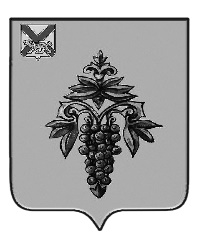 ДУМА ЧУГУЕВСКОГО МУНИЦИПАЛЬНОГО ОКРУГА Р  Е  Ш  Е  Н  И  ЕПринято Думой Чугуевского муниципального округа«28» мая 2021 годаСтатья 1. Утвердить прилагаемое «Положение о порядке присвоения имён муниципальным учреждениям, паркам, площадям, установки мемориальных досок и памятных знаков на территории Чугуевского муниципального округа».Статья 2.  	 Настоящее решение вступает в силу со дня его официального опубликования.Глава Чугуевскогомуниципального округа      						           Р.Ю. Деменев   «01» июня 2021 года № 213 – НПА Приложениек решению Думы Чугуевскогомуниципального округаот «01» июня 2021 г. № 213-НПАПОЛОЖЕНИЕо порядке присвоения имён муниципальным учреждениям, паркам, площадям, установки мемориальных досок и памятных знаков на территории Чугуевского муниципального округа1. Общие положения1.1. Настоящее Положение о порядке присвоения имён муниципальным учреждениям, паркам, площадям, установки мемориальных досок и памятных знаков на территории Чугуевского муниципального округа (далее - Положение) разработано с целью сохранения в памяти потомков сведений о выдающихся личностях и исторических событиях, связанных с Чугуевским муниципальным округом, формирования историко-культурной среды на территории Чугуевского муниципального округа, информирования гостей и жителей округа об истории Чугуевского муниципального округа и регулирует вопросы, связанные с  порядком и условиями присвоения имён, установки, содержания, демонтажа указателей с присвоенными именами (далее - указатели), мемориальных досок и памятных знаков.1.2. Увековечению подлежит память о выдающихся государственных и общественных деятелях, представителях науки, культуры, искусства и других общественных сфер, родившихся, проживавших либо осуществлявших свою деятельность в Чугуевском муниципальном округе и заслуживших широкое признание (далее - выдающиеся личности), а также память об общезначимых исторических событиях, происходивших на территории Чугуевского муниципального округа (далее - исторические события).1.3. Настоящее Положение разработано в соответствии с федеральными законами от 25 июня 2002 года № 73-ФЗ «Об объектах культурного наследия (памятниках истории и культуры) народов Российской Федерации», от 14 января 1993 года № 4292-1 «Об увековечивании памяти погибших при защите Отечества», от 13 марта 1995 года № 32-ФЗ «О Днях воинской славы и памятных датах России», от 06 октября 2003 года № 131-ФЗ «Об общих принципах организации местного самоуправления в Российской Федерации».Статья 2. Требования к оформлению указателей с наименованием присвоенных имён муниципальным учреждениям, паркам, площадям, мемориальных досок и памятных знаков 2.1. Памятный знак – это локальное тематическое произведение с ограниченной сферой восприятия, посвященное увековечиванию памяти исторического события или выдающейся личности: табличка, стела, обелиск и другие архитектурные формы. Памятный знак может быть не привязан к конкретному адресу (конкретному зданию), где происходило событие.  На памятном знаке может быть не указано, на протяжении какого временного отрезка выдающаяся личность находилась в том или ином учреждении, доме, селе.2.2. Мемориальная доска - это разновидность памятного знака, плита, увековечивающая память о выдающейся личности или историческом событии. Устанавливается на фасаде, в интерьерах зданий, связанных с жизнью и деятельностью выдающейся личности или исторического события. 2.3. Мемориальная доска и памятный знак, как правило, содержит краткие биографические сведения.В память о выдающейся личности и историческом событии устанавливается только одна мемориальная доска или памятный знак.Текст мемориальной доски, памятного знака должен быть изложен на русском языке. При необходимости допускается использование любого другого языка, текст на котором размещается в скобках, за текстом на русском языке.  Текст должен быть лаконичным, содержать характеристику исторического события или периода жизни (деятельности) гражданина, которому посвящена мемориальная доска или памятный знак, с полным указанием его фамилии, имени, отчества и периода жизни.Текст на мемориальной доске также должен содержать указание  на связь события с конкретным адресом, по которому мемориальная доска установлена, и даты, указывающие период, в течение которого выдающаяся личность или историческое событие были каким-либо образом связаны с данным адресом.В композицию мемориальной доски и памятного знака, помимо текста, могут быть включены портретные изображения, декоративные элементы, подсветка. 2.4. Указатель – табличка с информацией о присвоении имени муниципальному учреждению, парку, площади.Указатели могут содержать, кроме современного названия, историческое наименование. При этом перед историческим наименованием на указателях выполняется слово "бывшая" в соответствующих падежах; историческое наименование заключается в скобки или выполняется ниже более мелким шрифтом.2.5. Изготовление указателей, мемориальных досок и памятных знаков производится только из качественных и долговечных материалов (мрамор, гранит, металла, высокопрочные синтетические материалы и др.) Размер мемориальной доски и памятного знака определяется объемом размещаемой информации, наличием портретного изображения, декоративных элементов и должен быть соразмерен зданию или сооружению, на котором устанавливается.2.6. Мемориальные доски и памятные знаки устанавливаются на хорошо просматриваемых местах. 2.7. В случае если указатель, мемориальная доска или памятный знак устанавливается на здании, являющемся объектом культурного наследия, а мемориальное сооружение - на земельном участке, расположенном в границах территории объекта культурного наследия или его зон охраны, то место их размещения подлежит согласованию с органами, уполномоченными в области сохранения, использования, популяризации и государственной охраны объектов культурного наследия.Указатели, мемориальные доски и памятные знаки не могут быть установлены на памятниках, зданиях, признанных аварийными, подлежащих сносу.Статья 3. Основания для присвоения имён муниципальным учреждениям, паркам, площадям, установки мемориальных досок, памятных знаков3.1.Основаниями для присвоения имён муниципальным учреждениям, паркам, площадям, установки мемориальных досок, памятных знаков являются:- значимость события в истории Чугуевского муниципального  округа – наличие достоверных сведений о значимости события в его истории;- значимость личности в истории Чугуевского муниципального округа, особый вклад лица в определенную сферу деятельности, принесший долговременную пользу Чугуевскому муниципальному округу - наличие официально признанных достижений личности какой-либо сфере деятельности (наличие государственных, региональных, местных наград и званий).3.2. Присвоение имени,  установка мемориальной доски или памятного знака производится на основании решения Думы Чугуевского муниципального округа (далее - Дума округа).3.3. В целях объективной оценки значимости выдающегося лица, имя которого предлагается увековечить, или исторического события, решение об увековечении памяти принимается не ранее чем:- через 1 год после кончины лица, чьи заслуги получили официальное признание (наличие государственных наград);- через 3 года после кончины иных лиц; - через 5 года после исторического события.Статья 4. Порядок рассмотрения и принятия решения о присвоении имён муниципальным учреждениям, паркам, площадям, об установке мемориальных досок и памятных знаков4.1. Инициаторами увековечения памяти в форме присвоения имён муниципальным учреждениям, паркам, площадям, установки мемориальных досок, памятных знаков могут выступать органы государственной власти, органы местного самоуправления, организации, учреждения, предприятия, общественные организации и объединения, инициативные группы граждан численностью не менее 10 человек (далее - инициаторы). 4.2. Для увековечения памяти выдающихся личностей или исторических событий инициаторы направляют на имя главы Чугуевского муниципального округа  (далее – глава округа) следующие документы:- ходатайство с указанием формы увековечения памяти выдающейся личности или исторического события с мотивированным обоснованием необходимости увековечения, а также указанием полного наименования и адреса органа или лица, вносящего ходатайство;- краткую историко-биографическую или историческую справку о выдающейся личности или историческом событии; - копии архивных и иных документов, подтверждающих заслуги личности или достоверность исторического события;- согласие членов семьи (родителей, супругов, детей, внуков или других родственников) увековечиваемого лица на использование его имени (по возможности);- предложения по финансированию работ по проектированию, изготовлению, установке, а также дальнейшему содержанию указателя, мемориальной доски, памятного знака. 4.3. При установке мемориальной доски или памятного знака, кроме документов, указанных в пункте 4.2. настоящего Положения, инициатор представляет следующие документы:- сведения о предполагаемом месте установки мемориальной доски, памятного знака;- документы, подтверждающие рождение, проживание, деятельность в данном здании гражданина, память о котором предлагается увековечить, или подтверждающие свершение в данном месте исторического события;- эскизный проект мемориальной доски или памятного знака с проектом текста, соответствующего требованиям  пункта 2.3. настоящего Положения;- документы, подтверждающие согласие собственника объекта недвижимости на установку мемориальной доски, памятного знака;- в случае, если здание является объектом культурного наследия, - согласование с органом, уполномоченным в области сохранения, использования, популяризации и государственной охраны объектов культурного наследия;- в случае финансирования работ, связанных с увековечением памяти,  за счет средств инициатора, - сведения о лице, которое будет являться собственником указателя, мемориальной доски, памятного знака, а также о лице, которое принимает обязательства по проектированию, изготовлению, установке, а также дальнейшему содержанию указателя, мемориальной доски, памятного знака.4.4. Документы, представленные не в полном объеме, подлежат возврату инициатору без рассмотрения.4.5. Глава  округа в течение 3 рабочих дней направляет поступившие от инициатора документы для их предварительного рассмотрения в комиссию по награждению (далее – Комиссия).4.6. Комиссия в срок не позднее 20 дней со дня получения ходатайства и документов, указанных в пунктах 4.2, 4.3 настоящего Положения, принимает одно из следующих решений:- поддержать ходатайство и рекомендовать Думе округа принять решение об увековечении памяти выдающейся личности или исторического события в определённой форме;- рекомендовать Думе округа отклонить ходатайство в связи с отсутствием оснований, указанных в пункте 3.1 настоящего Положения, или не истечением сроков, установленных в пункте 3.3 настоящего Положения. Данное решение должно быть мотивированным. Решение Комиссии считается принятым, если за него проголосовало большинство от установленного числа членов Комиссии.Решение Комиссии оформляется на основании протокола заседания.Решение Комиссии в течение 3 рабочих дней со дня его принятия направляется главе округа. К решению прилагаются все документы по данному вопросу, поступившие в Комиссию.4.7. Глава округа в течение 5 рабочих дней со дня получения решения Комиссии направляет в Думу округа обращение об увековечении памяти выдающейся личности или исторического события. К обращению прилагаются проект решения Думы округа, пояснительная записка, содержащая обоснование необходимости принятия данного решения, а также указание источника финансирования работ по проектированию, изготовлению, установке и содержанию указателя, мемориальной доски или памятного знака, решение Комиссии, копия ходатайства и документы, поступившие вместе с ходатайством.4.8.  Дума округа рассматривает вопрос об увековечении памяти на очередном заседании. В случае необходимости направления запросов о представлении дополнительных документов, срок рассмотрения вопроса об увековечении памяти продляется на время, необходимое для получения дополнительных документов.В решении Думы округа также указывается источник финансирования работ по проектированию, изготовлению, установке и содержанию указателя, мемориальной доски, памятного знака.4.9. В случае, если на заседании Думы округа принято решение об отказе в увековечении памяти, копия решения Думы округа в течение 3 рабочих дней направляется инициатору.4.10. Повторное ходатайство в отношении одного и того же лица или события рассматривается не ранее чем через год после вынесения Думой округа решения об отклонении соответствующего ходатайства.Статья 5. Порядок учёта и содержания указателей с наименованием присвоенных имён муниципальным учреждениям, паркам, площадям, мемориальных досок и памятных знаков5.1. Учёт указателей, мемориальных досок и памятных знаков осуществляет орган, уполномоченный администрацией Чугуевского муниципального округа (далее – Администрация округа). 5.2. Указатель, мемориальная доска, памятный знак в установленном порядке могут быть приняты в муниципальную собственность.5.3. В случае принятия указателя, мемориальной доски, памятного знака в муниципальную собственность Администрация округа в установленном порядке включает данные объекты в реестр муниципальной собственности.5.4. Сохранность, содержание, реставрацию указателя, мемориальной доски, памятного знака обеспечивает лицо, принявшее на себя такие обязательства, а в случае принятия их в муниципальную собственность - балансодержатель. 5.5. Указатели, мемориальные доски, памятные знаки, установленные после вступления в силу настоящего Положения с нарушением определенного Положением порядка, являются самовольно установленными и подлежат демонтажу за счет средств лица, их установившего.Статья 6. Порядок обеспечения демонтажа указателей с наименованием присвоенных имён муниципальным учреждениям, паркам, площадям, мемориальных досок и памятных знаков6.1. Указатели, мемориальные доски, памятные знаки на территории Чугуевского муниципального округа демонтируются:- при проведении работ по ремонту и реставрации здания или указателя, мемориальной доски, памятного знака на период проведения указанных работ;- при неудовлетворительном состоянии указателя, мемориальной доски, памятного знака с целью их замены новыми;- при отсутствии решения Думы округа о присвоении имени муниципальному учреждению, парку, площади, об установке мемориальной доски, памятного знака.6.2. Демонтаж указателей, мемориальных досок, памятных знаков для осуществления реставрационных работ либо их замены новыми осуществляется лицом, принявшим на себя такие обязательства, с предварительным уведомлением главы округа не менее чем за 14 дней до начала осуществления работ.  В случае принятия указателей, мемориальных досок, памятных знаков в муниципальную собственность, их демонтаж для осуществления реставрационных работ либо замены новыми обеспечивает балансодержатель.Статья 7. Финансирование работ по проектированию, изготовлению, установке и содержанию указателей, мемориальных досок, памятных знаковФинансирование работ, связанных с увековечением памяти выдающихся личностей и исторических событий, может осуществляться за счет средств:- инициатора увековечения памяти;- бюджета Чугуевского муниципального округа;- добровольных пожертвований юридических и (или) физических лиц;- иных источников, не противоречащих требованиям законодательства Российской Федерации.О  Положении   о порядке присвоения имён муниципальным учреждениям, паркам, площадям, установки мемориальных досок и памятных знаков на территории Чугуевского муниципального округа